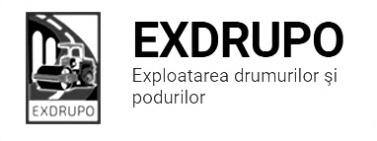 Notă informativăcu privire la lucrările de întreţinere şi salubrizare a infrastructurii rutieresect. Centru: executate 11.03.2021:Salubrizarea manuală: C. Basarabiei-1cursă, șos. Hîncești-5curse.planificate 12.03.2021:Salubrizarea manuală: șos.Hîncești.sect. Buiucani: 	executat 11.03.2021:Salubrizarea mecanizată: str. C. Stere, str. V. Belinski, str. I. Pelivan, str. N. Costin, B. Sculeni, str. Mesager.Salubrizarea manuală: str. Mesager-1,5curse, str. 27 Martie-2curse.  planificate 12.03.2021:Salubrizarea manuală: str.Mit.Dosoftei,str.Columna.sect. Rîşcani:executate 11.03.2021:Salubrizarea manuală: str. Doina-5curse.executate 11-12.03.2021 (în noapte):Salubrizarea mecanizată: str. Albișoara, str. T. Vladimirescu, bd. Renașterii.planificate 12.03.2021:Salubrizarea manuală: str. Doina, str. Socoleni.sect. Botanica:executate 11.03.2021:Salubrizarea manuală: str. Pădurii-4curse.Lichidarea situației de avariere în b/a suprimat: bd. Dacia-Aeroport-2,1t.executate 11-12.03.2021 (în noapte):Salubrizarea mecanizată: str. Burebista, str. Independenții, str. Teilor, str. Hr. Botev, str. Zelinski, bd. Decebal, str. Titulescu, șos. Muncești, str. Gr. Botanică.planificate 12.03.2021:Salubrizarea manuală: str. Salcîmilor,str.Pădurii.Salubrizarea pasajelor subterane: bd. Dacia-Traian, bd. Dacia-Teilor.sect. Ciocana:executate 10-11.03.2021 (în noapte):Salubrizarea mecanizată: str. L. Bîcului, str. Uzinelor, str. V. lui Vodă, str. M. Spătarul, bd. M. cel Bătrîn.executate 11.03.2021:Salubrizarea manuală: str. M. Sadoveanu-1cursă.Reprofilarea acostamentului: str. Eroii Neamului-1 200m2, L-455 (Chișinău-Tohatin-Budești). planificate 12.03.2021:Salubrizarea manuală: str. M. Sadoveanu.Reprofilarea acostamentului: str. Eroii Neamului.sect. OCR :executate 11.03.2021:Deservirea indicatoarelor rutiere: sect. Buiucani-62buc..Instalarea indicatoarelor rutiere: str. A. Mateevici-Vl. Pîrcălab-4buc., str. N. Costin-2buc.planificate 12.03.2021:Deservirea indicatoarelor rutiere: sect. Buiucani, sect. Rîșcani.sect. Întreținerea canalizării pluviale:executate 11.03.2021:Reparația canalizării pluviale: str. M. Viteazul-2gril.inst., str. M. Manole-2fînt.inst., 1cursă gunoi, str. V. Lupu, 46-2cap.beton.Curățirea canalizării pluviale: str. L. Deleanu-64buc., str. N. Costin-14buc., 1cursă gunoi.Verificarea rețelelor canalizării pluviale: str. București.planificate 12.03.2021:Curățirea canalizării pluviale: bd. A. Iulia, str. V. Lupu, rîul Țîganca (curățirea albiei). sect. Specializat îninfrastructură (pavaj):executate 11.03.2021:Amenajare pavaj:bd. Dacia, 39-7,5zid. vechi demont./inst., 35m2 pavaj vechi demont./montare. planificate 12.03.2021:Amenajare pavaj: bd. Dacia, 39. sect. Specializat îninfrastructură (restabilirea învelișului asfaltic):executate 11.03.2021:Salubrizarea manuală: str. Uzinelor-5curse. planificate 12.03.2021:Lichidarea situației de avariere în b/a suprimat: bd. M. cel Bătrîn, 46.Măsurile întreprinse pentru prevenirea răspîndirii Covid-19:Toate unităţile de trasport sunt dezinfectate la începutul şi la sfîrşitul programului de lucru;Muncitorilor este verificată starea de sănătate de către medicul întreprinderii;Muncitorii sunt echipaţii cu:mască de protecţie;mănuşi de protecţi;dezinfectant.   Inginer SP          A. Bodnariuc